Requerimento nº 243/2017.								Ementa: informações sobre a atual 									situação da biblioteca da Emeb Jorge 								Bierrembach de Castro, localizada a Rua 								Silvio Cesar Ceotto, 1294, Pq das Colinas.Senhor PresidenteNobres Vereadores			A Vereadora Mônica Morandi vem pelo presente, respeitosamente e nos termos regimentais desta casa, após a aprovação em plenário, requerer que seja encaminhado o seguinte pedido de informações sobre a atual situação da biblioteca da Emeb Jorge Bierrembach de Castro, localizada a Rua Silvio Cesar Ceotto, 1294, Pq das Colinas: Justificativa: 			Considerando que onde está localiza a biblioteca esta sendo também utilizado como depósito, acumulando desde mesas e cadeiras, até instrumentos da fanfarra impossibilitando, portanto o acesso dos alunos aos livros ali armazenados. Segundo informações fornecidas pelo diretor da escola Sr. Alexandre Araújo Pereira, já ouve a visita de um arquiteto que chegou a realizar um projeto de construção de uma nova biblioteca, porem não houve desfecho no caso em questão, pergunto:Existe realmente o projeto acima citado? Se sim, qual a expectativa de realização do mesmo?Se não, qual providência pode ser tomada para sanar o problema?Qual o prazo para que se resolva?								Valinhos, 02 de março de 2017.				        ______________________					        Mônica Morandi				                   VereadoraFotos em anexo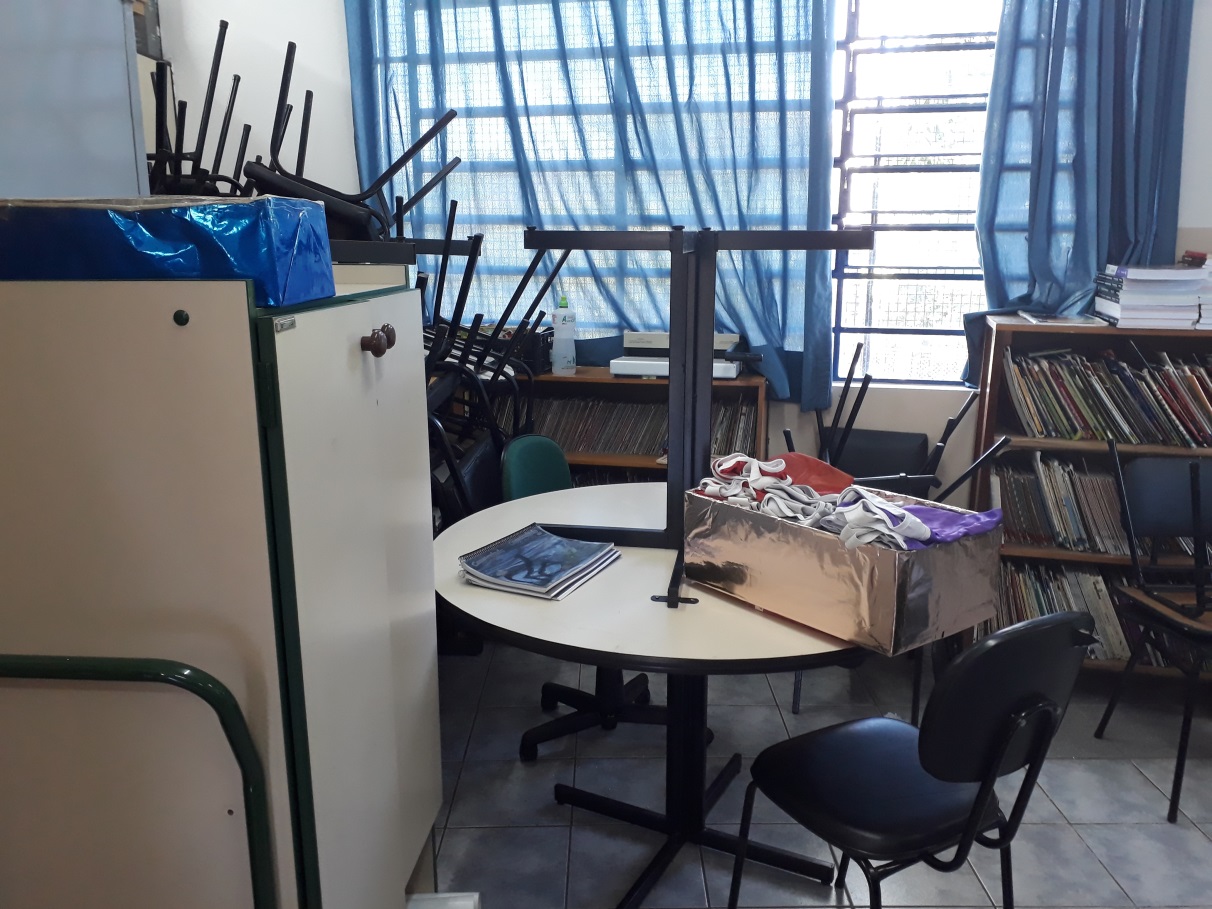 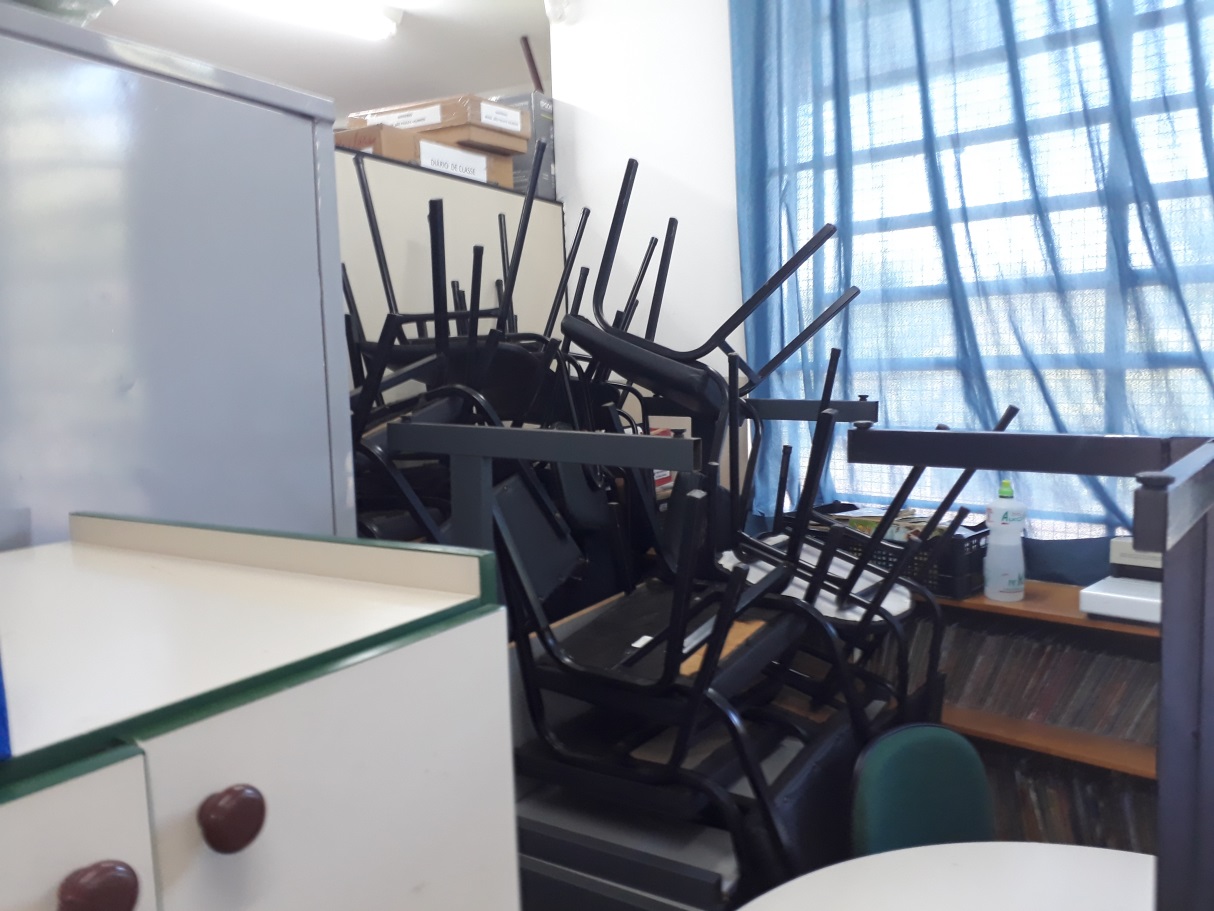 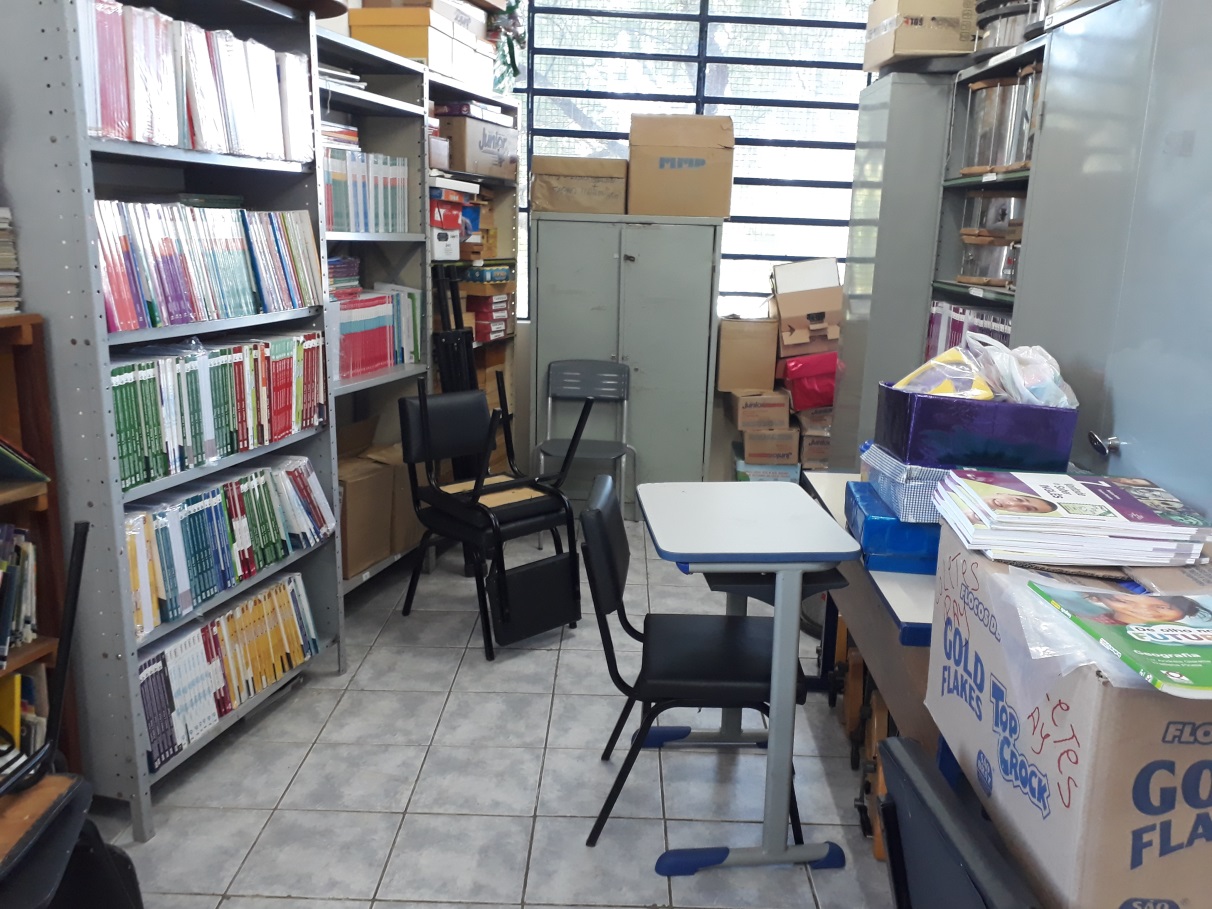 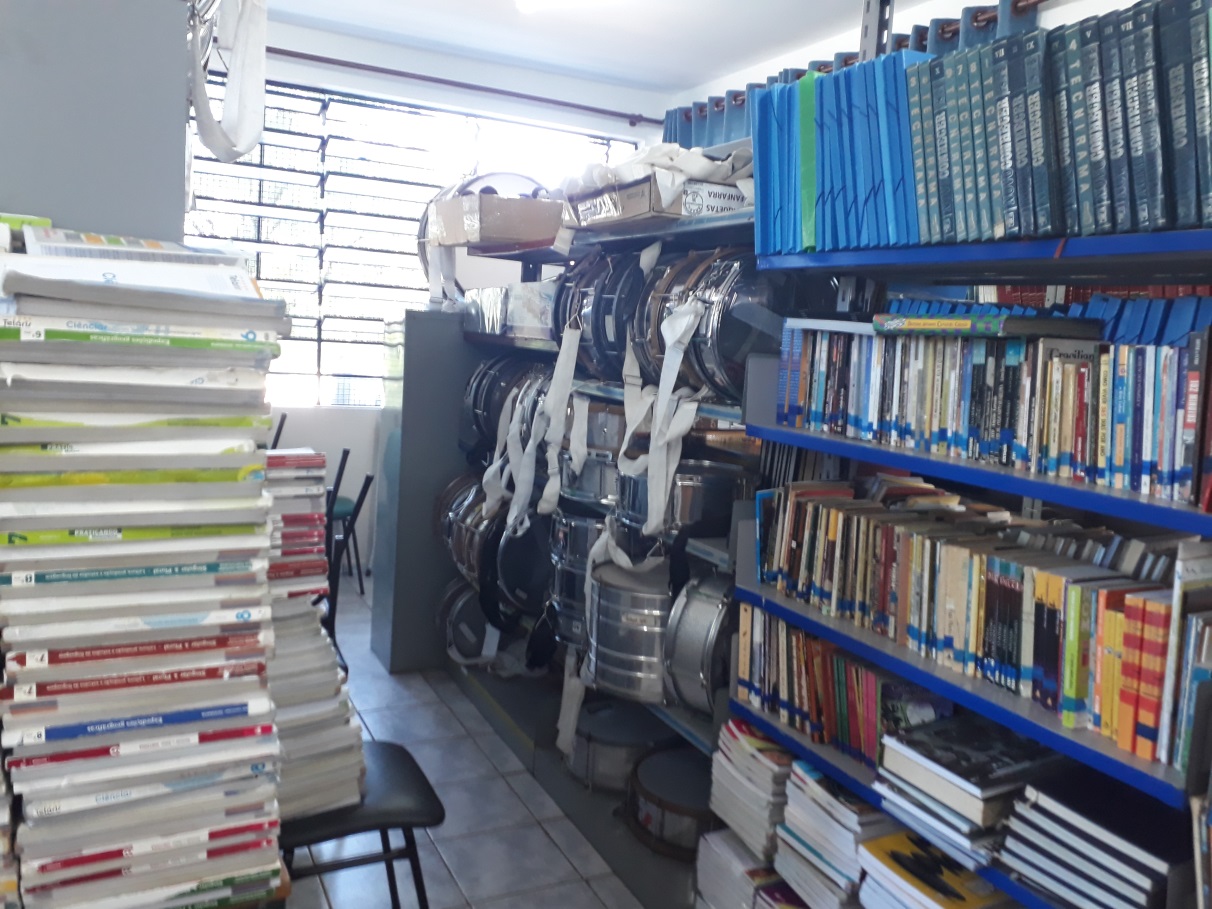 